        Уважаемые жители Солнечного! Дуб являлся одним из самых любимых и почитаемых среди народов деревом. Осколки уважительного отношения к дубу сохранились у народов буквально до последнего времени. Дуб, дубы в России находятся под охраной. Внесены в Красную книгу. Но нашлись люди, которым помешались наши красавцы дубы. С 06.08. на 07.08. был спилен основной ствол дуба под окнами дома №16/5. И, что характерно, опять никто ничего не видел! Ствол дуба брошен тут же! В данный момент идёт следствие. Виновник будет найден. Дело будет передано в административную комиссию Нытвенского городского поселения. Виновнику грозит штраф до 3000 рублей. Комиссия, которая даёт разрешения на самостоятельное спиливание деревьев, приедет на Солнечный после 20 августа. Ждём ваших предложений.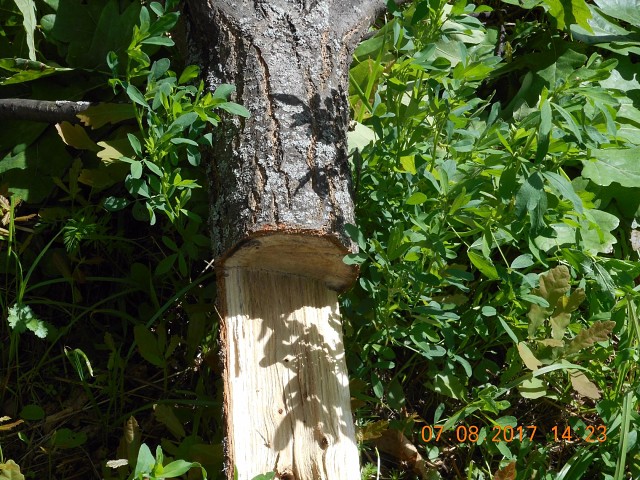 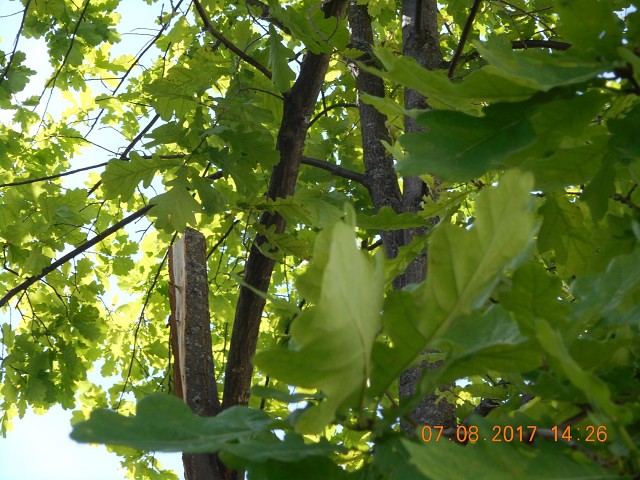 